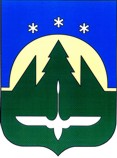 Городской округ Ханты-МансийскХанты-Мансийского автономного округа – ЮгрыПРЕДСЕДАТЕЛЬ ДУМЫ ГОРОДА ХАНТЫ-МАНСИЙСКАРАСПОРЯЖЕНИЕот 1 июня 2022 года                                            	                                            № 8-рО поощрении Благодарственнымписьмом Председателя Думыгорода Ханты-Мансийска В соответствии с постановлением Председателя Думы города
Ханты-Мансийска от 20 ноября 2019 года № 19 «О Благодарственном письме Председателя Думы города Ханты-Мансийска»:Поощрить Благодарственным письмом Председателя Думы города
Ханты-Мансийска: 3а многолетнюю безупречную и эффективную муниципальную службу                 в органах местного самоуправления, личные заслуги и плодотворное сотрудничество Бузмакову Надежду Ивановну, заместителя председателя Счетной палаты города Ханты-Мансийска.Председатель Думыгорода Ханты-Мансийска			                                         К.Л. Пенчуков